.2X FORWARD TOUCH-SIDE TOUCH-STEP BACKCOASTER STEP, FORWARD DOUBLE TIME HEEL / TOE STRUTS, COASTER STEP2X SIDE TOUCH-TOGETHER, SIDE TOUCHSYNCOPATED FOOT SWITCHES, SYNC ½ TURN FOOT SWITCH, SYNC FOOT SWITCHDIAGONAL HEEL TOUCH, SYNCOPATED DIAGONAL HEEL SWITCHES-HEEL SWITCH WITH FORWARD STEPFORWARD FULL TURN LEFTSIDE TOUCH, 4X RIGHT BOOT SWINGSSTEP, 4X LEFT BOOT SWINGS, STEP2X SHUFFLE'S FORWARDKICK BALL-CHANGE WITH ¼ LEFT, KICK BALL-CHANGEREPEATF.M. Boots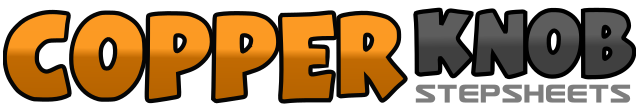 .......Count:48Wall:4Level:Improver.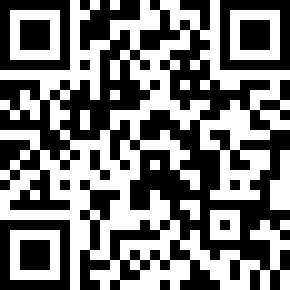 Choreographer:William Sevone (UK)William Sevone (UK)William Sevone (UK)William Sevone (UK)William Sevone (UK).Music:Boys in Boots - Tania KernaghanBoys in Boots - Tania KernaghanBoys in Boots - Tania KernaghanBoys in Boots - Tania KernaghanBoys in Boots - Tania Kernaghan........1-2Touch right toe forward, touch right toe to side3-4Step right foot behind left, touch left toe forward5-6Touch left toe to side, step right foot behind left7&8Step back onto right foot, step left foot next to right, step right foot forward9-12Double time heel/toe struts: left foot, right foot, left foot, right foot13&14Step back onto left foot, step right foot next to left, step left foot forward15-16Touch right toe to side, step right foot back to center17-18Touch left toe to side, step left foot back to center19Touch right toe to side&20Step right foot to center, touch left toe to side&21Step left foot to center, touch right toe to side&22Either jump and turn or spin ½ turn right, touch left toe to side&23Step left foot to center, touch right toe to side24Touch right heel diagonally forward left&25Step right foot to center, touch left heel diagonally forward right&26Step left foot to center, touch right heel diagonally forward left&27Step right foot to center, step left foot forward28-29Stepping forward right, left - turn one full turn left30Touch right foot to side31-32Hook right leg behind left - 'slap' foot with left hand, swing right leg to right side - 'slap' foot with right hand33-34Hook right leg in front of left - 'slap' foot with left hand, swing right leg to right side - 'slap' foot with right hand35Step right foot to place (position as in count 30)36-37Hook left leg behind right - 'slap' foot with right hand, swing left leg to left side - 'slap' foot with left hand38-39Hook left leg in front of right - 'slap' foot with right hand, swing left leg to left side - 'slap' foot with left hand40Step left foot next to right41&42Step forward onto right foot, step left foot next to right, step forward onto right foot43&44Step forward onto left foot, step right foot next to left, step forward onto left foot45&46Kick right foot forward, with a ¼ turn left step right foot next to left, step right foot in place47&48Kick right foot forward, step right foot to place, step left foot in place